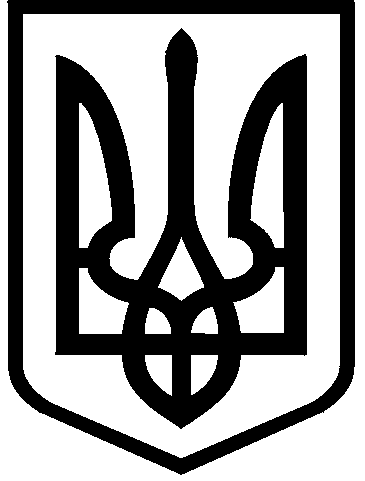 КИЇВСЬКА МІСЬКА РАДАVIII СКЛИКАННЯПОСТIЙНА КОМIСIЯ З ПИТАНЬ БЮДЖЕТУТА СОЦIАЛЬНО-ЕКОНОМIЧНОГО РОЗВИТКУ01044, м. Київ, вул. Хрещатик, 36, каб. 1001                           тел.:(044)202-72-98, 202-70-43Протокол № 21/130засідання постійної комісії Київської міської ради з питань бюджету та соціально-економічного розвиткувід 25.06.2018Місце проведення: Київська міська рада, м.Київ, вул. Хрещатик, 364 поверх, сесійна зала10.00Склад комісії – 20 депутатів Київської міської ради.Присутні –  12 депутатів Київської міської ради, членів постійної комісії:Порядок денний:Про проект розпорядження Київського міського голови «Про вирішення фінансових питань» (кошти у сумі  154 895,82 грн, лист управління фінансового забезпечення та звітності від 21.06.2018  № 08/235-193).Про проект розпорядження Київського міського голови «Про вирішення фінансових питань» (кошти у сумі 234 134,95 грн, лист управління фінансового забезпечення та звітності від 21.06.2018  № 08/235-193).Про проект розпорядження Київського міського голови «Про вирішення фінансових питань» (кошти у сумі 389 202,23 грн, лист управління фінансового забезпечення та звітності від 21.06.2018  № 08/235-193).Про проект рішення «Про Основні напрями бюджетної політики міста Києва на 2019 рік» (від 01.06.2018  № 08/231-1911/ПР).Про розгляд звернення ТОВ «Будівельні мережі» від 25.04.2018 № 25/04-1 щодо перенесення строку сплати пайового внеску у зв'язку із будівництвом житлового будинку з вбудовано-прибудованими нежитловими приміщеннями та підземним паркінгом по вул. Новомостицькій, 15 у Подільському районі м. Києва.Про розгляд звернення ТОВ «Житлоекономія»  від 29.05.2018 № 100/05-18 щодо перенесення строку сплати пайового внеску у зв'язку із будівництвом житлового будинку № 3 в 20-му мікрорайоні житлового масиву Вигурівщина-Троєщина у Деснянському районі м. Києва (І черга,  9 пусковий комплекс).Про розпорядження виконавчого органу Київської міської ради (Київської міської державної адміністрації) від 14.06.2018 № 1037 «Про перерозподіл видатків бюджету міста Києва, передбачених Департаменту житлово-комунальної інфраструктури виконавчого органу Київської міської ради (Київської міської державної адміністрації) на 2018 рік (лист Департаменту житлово-комунальної інфраструктури виконавчого органу Київської міської ради (КМДА) від 18.06.2018 № 058/7/2-4978).Про проект рішення «Про внесення змін до рішення Київської міської ради від 23 червня 2011 року №242/5629 «Про встановлення місцевих податків і зборів у   м. Києві» (від 13.06.2018 № 08/231-2034/ПР).Про проект рішення «Про запровадження електронного врядування (e-governance) у сфері оренди комунального майна міста Києва» (від 31.05.2018  № 08/231-1894/ПР). Про проект рішення «Про внесення змін до Міської цільової комплексної програми профілактики та протидії злочинності в м. Києві «Безпечна столиця» на 2016 - 2018 роки, затвердженої рішенням Київської міської ради від 14 квітня 2016 року № 334/334 (від 08.06.2018  № 08/231- 1985/ПР).  Про проект рішення «Про здійснення заходів щодо збереження Совських ставків» (від 22.05.2017 № 08/231-1764/ПР).Про проект рішення «Про надання статусу скверу земельній ділянці, розташованій по вулиці Княжий Затон, 12-Б у Дарницькому районі міста Києва» (від 06.06.2018  № 08/231-1958/ПР). Про проект рішення «Про надання статусу скверу земельній ділянці площею 2247,85 кв.м., що розташована за адресою: пров. Генерала Доватора, 3, 5, 7 у Голосіївському районі міста Києва» (від 29.05.2018  № 08/231-1832/ПР). Про проект рішення «Про надання статусу скверу земельним ділянкам, що знаходяться між будинками №№ 2, 2/25 на вул. Паньківській у Голосіївському районі міста Києва» (від 30.05.2018  № 08/231-1862/ПР). Про проект рішення «Про надання статусу скверу земельній ділянці, що знаходиться за адресою: вул. Ямська, 4 у Голосіївському районі міста Києва» (від 30.05.2018    № 08/231-1863/ПР).Про проект рішення «Про внесення змін до рішення Київської міської ради від 30 червня 2016 року № 452/452 «Про надання дозволу на розроблення проекту землеустрою щодо відведення земельної ділянки управлінню освіти Дарницької районної в місті Києві державної адміністрації у 4-му мікрорайоні жилого масиву Позняки, діл. 36-б в Дарницькому районі м. Києва для будівництва, експлуатації та обслуговування дитячого дошкільного закладу» та вжиття заходів щодо організації будівництва загальноосвітньої школи» (від 07.06.2018  № 08/231-1978/ПР). Про проект рішення «Про викуп земельної ділянки по вулиці Флоренції, 9А у Дніпровському районі м. Києва для суспільних потреб (створення скверу) (від 04.06.2018 № 08/231-1914/ПР).  Про проект рішення «Про надання статусу скверу земельній ділянці, що розташована на просп. Правди біля будинків № 80,82 та просп. Василя Порика біля будинків № 15, 17-А, 17-Б у Подільському районі, місті Київ» (від 11.05.2018 №08/231-1553/ПР).Про проект рішення «Про надання статусу скверу земельній ділянці, що розташована між будинками на просп. Георгія Гонгадзе, 32-В та просп. Георгія Гонгадзе, 32 у Подільському районі, місті Київ» (від11.05.2018  №08/231-1555/ПР). Про проект рішення «Про надання згоди на безоплатне прийняття до комунальної власності територіальної громади міста Києва гуртожитків, включених до статутних капіталів товариств» (від 18.05.2018   № 08/231-1684/ПР). Про розгляд звіту про виконання у 2017 році Міської цільової програми «Турбота. Назустріч киянам» на 2016-2018 роки, затвердженої рішенням Київської міської ради від 03.03.2016 №116/116 (лист Департаменту соціальної політики виконавчого органу Київської міської ради (КМДА) виконавчого органу Київської міської ради (Київської міської державної адміністрації від 31.01.2018 № 051/116/116/12-004). Про розгляд звіту про виконання у 2017 році Програми зайнятості населення                       м. Києва на період до 2017 року, затвердженої рішенням Київської міської ради від 02.102013 №27/9615 (лист Департаменту соціальної політики виконавчого органу Київської міської ради (КМДА) виконавчого органу Київської міської ради (Київської міської державної адміністрації) від 31.01.2018 № 051/116/116/12-004).Про розгляд листа Святошинської районної в місті Києві державної адміністрації від 25.06.2018 №107-24/4443 щодо проекту розпорядження Святошинської районної в місті Києві державної адміністрації «Про затвердження адресного переліку об’єктів для виконання робіт із капітального ремонту в 2018 році».Про розгляд листа Солом’янської районної в місті Києві державної адміністрації від 22.06.2018 №108-9740 (вх. КМР №08/11501 від 23.06.2018) щодо внесення змін до адресного переліку об’єктів для виконання робіт з капітального ремонту в межах затверджених бюджетних призначень на 2018 рік по галузі «Освіта» Солом’янського району.Про розгляд листа Солом’янської РДА від 22.06.2018 №108-9740 (вх. КМР № 08/11501 від 23.06.2018) щодо погодження розпорядження виконавчого органу  Київської міської ради (Київської міської державної адміністрації) від 19.06.2018 № 1063 «Про перерозподіл видатків бюджету міста Києва, передбачених Солом’янській районній в місті Києві державній адміністрації на 2018 рік».Про розгляд листа Департаменту економіки та інвестицій від 23.06.2018 №050/11-4441 щодо погодження розпорядження виконавчого органу  Київської міської ради (Київської міської державної адміністрації) від 22.06.2018 № 1092 «Про перерозподіл видатків бюджету міста Києва, передбачених Департаменту будівництва та житлового забезпечення виконавчого органу Київської міської ради (Київської міської державної адміністрації) на 2018 рік».Про розгляд листа Департаменту економіки та інвестицій від 23.06.2018 №050/11-4441 щодо погодження розпоряджень виконавчого органу  Київської міської ради (Київської міської державної адміністрації) від 22.06.2018 № 1099 «Про перерозподіл коштів бюджету міста Києва між видами оплачуваних робіт».СЛУХАЛИ: Страннікова А.М. щодо порядку денного із двадцяти двох питань засідання постійної комісії Київської міської ради з питань бюджету та соціально-економічного розвитку від 25.06.2018.ВИСТУПИВ: Каретко В.О. — голова Святошинської районної в місті Києві державної адміністрації з пропозицією доповнити порядок денний питанням:-	Про розгляд листа Святошинської районної в місті Києві державної адміністрації від 25.06.2018 №107-24/4443 щодо проекту розпорядження Святошинської районної в місті Києві державної адміністрації «Про затвердження адресного переліку об’єктів для виконання робіт із капітального ремонту в 2018 році».ВИСТУПИВ: Ярошенко Р.В.  з пропозицією доповнити порядок денний питанням:-	Про розгляд листа Солом’янської РДА від 22.06.2018 №108-9740 (вх. КМР № 08/11501 від 23.06.2018 щодо погодження розпорядження виконавчого органу  Київської міської ради (Київської міської державної адміністрації) від 19.06.2018 № 1063 «Про перерозподіл видатків бюджету міста Києва, передбачених Солом’янській районній в місті Києві державній адміністрації на 2018 рік».	-		Про розгляд листа Солом’янської районної в місті Києві державної адміністрації від 22.06.2018 №108-9740 (вх. КМР №08/11501 від 23.06.2018) щодо внесення змін до адресного переліку об’єктів для виконання робіт з капітального ремонту в межах затверджених бюджетних призначень на 2018 рік по галузі «Освіта» Солом’янського району.ВИСТУПИЛА: Маміна О.В. - перший заступник директора Департаменту економіки та інвестицій виконавчого органу Київської міської ради (КМДА) з пропозицією доповнити порядок денний питаннями:  - 	Про розгляд листа Департаменту економіки та інвестицій від 23.06.2018 №050/11-4441 щодо погодження розпорядження виконавчого органу  Київської міської ради (Київської міської державної адміністрації) від 22.06.2018 № 1092 «Про перерозподіл видатків бюджету міста Києва, передбачених Департаменту будівництва та житлового забезпечення виконавчого органу Київської міської ради (Київської міської державної адміністрації) на 2018 рік».- 	Про розгляд листа Департаменту економіки та інвестицій від 23.06.2018 №050/11-4441 щодо погодження розпоряджень виконавчого органу  Київської міської ради (Київської міської державної адміністрації) від 22.06.2018 № 1099 «Про перерозподіл коштів бюджету міста Києва між видами оплачуваних робіт».ВИРІШИЛИ: Затвердити порядок денний із двадцяти семи питань засідання постійної комісії Київської міської ради з питань бюджету та соціально-економічного розвитку від 25.06.2018.ГОЛОСУВАЛИ:  «за» – 12,  «проти» – 0,	 «утримались» – 0, «не голосували» – 0.	Рішення прийнято.Розгляд (обговорення) питань порядку денного:Про проект розпорядження Київського міського голови «Про вирішення фінансових питань» (кошти у сумі 154 895,82 грн, лист управління фінансового забезпечення та звітності від 21.06.2018  № 08/235-193).СЛУХАЛИ: Інформацію Страннікова А.М. щодо проекту розпорядження Київського міського голови «Про вирішення фінансових питань» (кошти у сумі  154 895,82 грн). 	Доповідач пояснив, що даним проектом розпорядження планується здійснити розподіл коштів у сумі 154 895,82 грн, передбачених Програмою вирішення  депутатами Київської міської ради соціально-економічних проблем, виконання передвиборних програм та доручень виборців.ВИРІШИЛИ: Погодити проект розпорядження Київського міського голови «Про вирішення фінансових питань» (кошти у сумі 154 895,82  грн).ГОЛОСУВАЛИ:  «за» – 11,  «проти» – 0,	 «утримались» – 0, «не голосували» – 1.Рішення прийнято.Про проект розпорядження Київського міського голови «Про вирішення фінансових питань» (кошти у сумі 234 134,95 грн, лист управління фінансового забезпечення та звітності від 21.06.2018 № 08/235-193).СЛУХАЛИ: Інформацію Страннікова А.М. щодо проекту розпорядження Київського міського голови «Про вирішення фінансових питань» (кошти у сумі  234 134,95 грн). 	Доповідач пояснив, що даним проектом розпорядження планується здійснити розподіл коштів у сумі 234 134,95 грн, передбачених Програмою вирішення  депутатами Київської міської ради соціально-економічних проблем, виконання передвиборних програм та доручень виборців.ВИРІШИЛИ: Погодити проект розпорядження Київського міського голови «Про вирішення фінансових питань» (кошти у сумі 234 134,95 грн).ГОЛОСУВАЛИ:  «за» – 11,  «проти» – 0,	 «утримались» – 0, «не голосували» – 1.Рішення прийнято.Про проект розпорядження Київського міського голови «Про вирішення фінансових питань» (кошти у сумі 389 202,23 грн, лист управління фінансового забезпечення та звітності від 21.06.2018 № 08/235-193).СЛУХАЛИ: Інформацію Страннікова А.М. щодо проекту розпорядження Київського міського голови «Про вирішення фінансових питань» (кошти у сумі  389 202,23 грн). 	Доповідач пояснив, що даним проектом розпорядження планується здійснити розподіл коштів у сумі 389 202,23 грн, передбачених Програмою вирішення  депутатами Київської міської ради соціально-економічних проблем, виконання передвиборних програм та доручень виборців.ВИРІШИЛИ: Погодити проект розпорядження Київського міського голови «Про вирішення фінансових питань» (кошти у сумі 389 202,23 грн).ГОЛОСУВАЛИ:  «за» – 11,  «проти» – 0,	 «утримались» – 0, «не голосували» – 1.Рішення прийнято.4.	Про проект рішення «Про Основні напрями бюджетної політики міста Києва на 2019 рік» (від 01.06.2018  № 08/231-1911/ПР).СЛУХАЛИ: Інформацію Кореня О.В. – першого заступника директора Департаменту фінансів виконавчого органу Київської міської ради (Київської міської державної адміністрації) щодо проекту рішення «Про Основні напрями бюджетної політики міста Києва на 2019 рік» (від 01.06.2018  № 08/231-1911/ПР).Доповідач поінформував, що до Департаменту фінансів виконавчого органу Київської міської ради (Київської міської державної адміністрації) надійшли додаткові пропозиції до проекту рішення від депутатів Київської міської ради Руденка О.П., Лобан Ю.М., Васильчука В.В. та додав, що Департамент фінансів погоджується з пропозиціями депутатів Руденка О.П. та Лобан Ю.М..ВИСТУПИВ: Богатов К.В. – депутат Київської міської ради з пропозицією доповнити проект рішення «Про Основні напрями бюджетної політики міста Києва на 2019 рік» пунктом «Екологія та безпека довкілля» з метою створення ефективної системи моніторингу екологічної ситуації. ВИСТУПИВ: Терентьєв О.М. із запитанням щодо фінансування по галузі «Фізична культура і спорт» на 2019 рік та запропонував збільшити суму видатків з бюджету міста Києва на вказану галузь.ВИСТУПИВ: Яловий В.Б. із пропозицією збільшити видатки бюджету міста Києва на 2019 рік по галузі «Житлово-комунальне господарство» та ввести мараторій на створення нових об’єктів у Програмі економічного і соціального розвитку міста Києва до завершення робіт на існуючих об’єктах.ВИСТУПИВ: Ярошенко Р.В. з пропозицією доручити Департаменту фінансів виконавчого органу Київської міської ради (Київської міської державної адміністрації) передбачити фінансування об’єкту «Реконструкція стадіону спеціалізованої школи №64 на вул. Ушинського, 32 у Солом’янському районі» при формуванні бюджету на 2019 рік. Також запропонував провести інвентаризацію об’єктів у рамках Програми економічного і соціального розвитку міста Києва.ВИСТУПИЛА: Шлапак А.В. із запитанням щодо причин зменшення фінансування по галузі «Культура і мистецтво».ВИСТУПИВ: Яловий В.Б. з пропозицією запросити головних розпорядників бюджетних коштів та заступників голови Київської міської державної адміністрації для розгляду  проекту рішення «Про Основні напрями бюджетної політики міста Києва на 2019 рік».ВИРІШИЛИ: Перенести розгляд проекту рішення «Про Основні напрями бюджетної політики міста Києва на 2019 рік» (від 01.06.2018  № 08/231-1911/ПР) на наступне засідання постійної комісії.ГОЛОСУВАЛИ:  «за» – 12,  «проти» – 0,	 «утримались» – 0, «не голосували» – 0.Рішення прийнято.5.	Про розгляд звернення ТОВ «Будівельні мережі» від 25.04.2018 № 25/04-1 щодо перенесення строку сплати пайового внеску у зв'язку із будівництвом житлового будинку з вбудовано-прибудованими нежитловими приміщеннями та підземним паркінгом по вул. Новомостицькій, 15 у Подільському районі м.Києва.СЛУХАЛИ: Інформацію Бредіхіна О.Л. - представника ТОВ «Будівельні мережі» щодо причин перенесення строку сплати пайового внеску до договору пайової участі від 24.10.2017 № 368 у зв’язку із будівництвом комплексу житлового будинку № 1 з вбудовано-прибудованими нежитловими приміщеннями та підземним паркінгом по вул. Новомостицькій, 15 у Подільському районі м. Києва до 28 грудня 2018 року.ВИСТУПИЛА: Мельник Н.О. - директор Департаменту економіки та інвестицій виконавчого органу Київської міської ради (КМДА) із інформацією щодо укладеного з ТОВ «Будівельні мережі» договору пайової участі від 24.10.2017 № 368 у зв’язку із будівництвом комплексу житлового будинку № 1 з вбудовано-прибудованими нежитловими приміщеннями та підземним паркінгом по вул. Новомостицькій, 15 у Подільському район м. Києва. Додатково доповідач зазначила, що заборгованість по пайовій участі у ТОВ «Будівельні мережі» становить 5 830 436,15 грн (п’ять мільйонів вісімсот тридцять тисяч чотириста тридцять шість гривень 15 копійок), в тому числі пеня та інфляція у сумі 667 141,94 грн (шістсот шістдесят сім тисяч сто сорок одна гривня 94 копійки). (лист Департаменту економіки та інвестицій від 07.05.2018 №050/08-3234).ВИРІШИЛИ: Підтримати звернення ТОВ «Будівельні мережі» від 25.04.2018 №25/04-1 щодо перенесення строку сплати пайового внеску по договору пайової участі від 24.10.2017 № 368 у зв’язку із будівництвом комплексу житлового будинку № 1 з вбудовано-прибудованими нежитловими приміщеннями та підземним паркінгом по вул. Новомостицькій, 15 у Подільському районі м. Києва з 27 квітня по 28 грудня 2018 року, але не пізніше прийняття в експлуатацію об’єкта за умови сплати пені та інфляції по даному договору у сумі 667 141,94 грн (шістсот шістдесят сім тисяч сто сорок одна гривня 94 копійки).ГОЛОСУВАЛИ:  «за» – 10,  «проти» – 0,	 «утримались» – 1, «не голосували» – 1.Рішення не прийнято.6.  Про розгляд звернення ТОВ «Житлоекономія»  від 29.05.2018 № 100/05-18 щодо перенесення строку сплати пайового внеску у зв'язку із будівництвом житлового будинку № 3 в 20-му мікрорайоні житлового масиву Вигурівщина-Троєщина у Деснянському районі м. Києва (І черга,  9 пусковий комплекс).СЛУХАЛИ: Інформацію Атаєвої М.Б. - представника ТОВ «Житлоекономія» щодо причин перенесення строку сплати пайового внеску до договору пайової участі від 05.03.2018 № 16 у зв’язку із будівництвом житлового будинку № 3 літера «А» з вбудовано-прибудованими нежитловими приміщеннями у складі проекту будівництва 20-го мікрорайону житлового масиву Вигурівщина-Троєщина у Деснянському  районі м. Києва (І черга, 9 пусковий комплекс) до 4 вересня 2018 року.ВИСТУПИЛА: Мельник Н.О. - директор Департаменту економіки та інвестицій виконавчого органу Київської міської ради (КМДА) із інформацією щодо укладеного з ТОВ «Житлоекономія» договору пайової участі від 05.03.2018 № 16 у зв’язку із будівництвом житлового будинку № 3 літера «А» з вбудовано-прибудованими нежитловими приміщеннями у складі проекту будівництва 20-го мікрорайону житлового масиву Вигурівщина-Троєщина у Деснянському  районі м. Києва (І черга, 9 пусковий комплекс). Додатково доповідач зазначила, що станом на 07.06.2018 ТОВ «Житлоекономія» перераховано за Договором 1 000 000,00 грн (один мільйон гривень 00 копійок), заборгованість становить 5 394 471,92 грн (п’ять мільйонів триста дев’яносто чотири тисячі чотириста сімдесят одна гривна 92 копійки), в тому числі пеня у сумі 16 135,01 грн (шістнадцять тисяч сто тридцять п’ять гривень 01 копійка).(лист Департаменту економіки та інвестицій від 08.06.2018 №050/08-4023).ВИРІШИЛИ: Підтримати звернення ТОВ «Житлоекономія»  від 29.05.2018 №100/05-18 щодо перенесення строку сплати пайового внеску по договору пайової участі від 05.03.2018 № 16 у зв’язку із будівництвом житлового будинку № 3 літера «А» з вбудовано-прибудованими нежитловими приміщеннями у складі проекту будівництва 20-го мікрорайону житлового масиву Вигурівщина-Троєщина у Деснянському  районі м. Києва (І черга, 9 пусковий комплекс) до 4 вересня 2018 року, але не пізніше прийняття в експлуатацію об’єкта. ГОЛОСУВАЛИ:  «за» – 11,  «проти» – 0,	 «утримались» – 0, «не голосували» – 1.Рішення прийнято.8.  Про проект рішення «Про внесення змін до рішення Київської міської ради від 23 червня 2011 року №242/5629 «Про встановлення місцевих податків і зборів у м. Києві» (від 13.06.2018 № 08/231-2034/ПР).СЛУХАЛИ: Інформацію  Кореня О.В. – першого заступника директора Департаменту фінансів виконавчого органу Київської міської ради (Київської міської державної адміністрації) щодо проекту рішення «Про внесення змін до рішення Київської міської ради від 23 червня 2011 року № 242/5629 
«Про встановлення місцевих податків і зборів у м. Києві».В ОБГОВОРЕННІ ВЗЯЛИ УЧАСТЬ: Гончаров В.В., Корень О.В. ВИРІШИЛИ: Перенести розгляд проекту рішення «Про внесення змін до рішення Київської міської ради від 23 червня 2011 року №242/5629 
«Про встановлення місцевих податків і зборів у м. Києві» (від 13.06.2018 
№ 08/231-2034/ПР).Голосування не проводилось.10.		Про проект рішення «Про внесення змін до Міської цільової комплексної програми профілактики та протидії злочинності в м. Києві «Безпечна столиця» на 2016 - 2018 роки, затвердженої рішенням Київської міської ради від 14 квітня 2016 року № 334/334 (від 08.06.2018  № 08/231- 1985/ПР).СЛУХАЛИ: Інформацію Куявського О.Ю.  – начальника управління з питань взаємодії з правоохоронними органами по забезпеченню правопорядку та муніципальної безпеки виконавчого органу Київської міської ради (КМДА)  щодо проекту рішення «Про внесення змін до Міської цільової комплексної програми профілактики та протидії злочинності в м. Києві «Безпечна столиця» на 2016 - 2018 роки, затвердженої рішенням Київської міської ради від 14 квітня 2016 року № 334/334 (від 08.06.2018  № 08/231- 1985/ПР).В ОБГОВОРЕННІ ВЗЯЛИ УЧАСТЬ: Яловий В.Б., Странніков А.М.,                           Ярошенко Р.В., Куявський О.Ю.  – начальник управління з питань взаємодії з правоохоронними органами по забезпеченню правопорядку та муніципальної безпеки виконавчого органу Київської міської ради (КМДА), Джумко А.В. - начальник управління інформаційних технологій та захисту інформації Головного управління Державної казначейської служби України в  м. Києві.ВИРІШИЛИ: Підтримати проект рішення «Про внесення змін до Міської цільової комплексної програми профілактики та протидії злочинності в м. Києві «Безпечна столиця» на 2016 - 2018 роки, затвердженої рішенням Київської міської ради від 14 квітня 2016 року № 334/334 (від 08.06.2018  № 08/231- 1985/ПР). ГОЛОСУВАЛИ:  «за» – 10,  «проти» – 0,	 «утримались» – 0, «не голосували» – 2.Рішення не прийнято.ВИРІШИЛИ: Перенести розгляд проекту рішення «Про внесення змін до Міської цільової комплексної програми профілактики та протидії злочинності в м. Києві «Безпечна столиця» на 2016 - 2018 роки, затвердженої рішенням Київської міської ради від 14 квітня 2016 року № 334/334 (від 08.06.2018  № 08/231- 1985/ПР). ГОЛОСУВАЛИ:  «за» – 11,  «проти» – 0,	 «утримались» – 0, «не голосували» – 1.Рішення прийнято.23. Про розгляд листа Святошинської районної в місті Києві державної адміністрації від 25.06.2018 №107-24/4443 щодо внесення змін до проекту розпорядження Святошинської районної в місті Києві державної адміністрації «Про затвердження адресного переліку об’єктів для виконання робіт із капітального ремонту в 2018 році».СЛУХАЛИ: Інформацію Каретка В.О. – голови Святошинської районної в місті	Києві державної адміністрації щодо внесення змін до проекту розпорядження Святошинської районної в місті Києві державної адміністрації «Про затвердження адресного переліку об’єктів для виконання робіт із капітального ремонту в 2018 році».	ВИРІШИЛИ: Погодити зміни до проекту розпорядження Святошинської районної в місті Києві державної адміністрації «Про затвердження адресного переліку об’єктів для виконання робіт із капітального ремонту в 2018 році», викладені у листі Святошинської районної в місті Києві державної адміністрації від 25.06.2018 №107-24/4443.ГОЛОСУВАЛИ: «за» – 11,  «проти» – 0,   «утримались» – 0, «не голосували» – 1.Рішення прийнято.24.	Про розгляд листа Солом’янської районної в місті Києві державної адміністрації від 22.06.2018 №108-9740 (вх. КМР №08/11501 від 23.06.2018) щодо внесення змін до адресного переліку об’єктів для виконання робіт з капітального ремонту в межах затверджених бюджетних призначень на 2018 рік по галузі «Освіта» Солом’янського району.ВИРІШИЛИ: Підтримати пропозиції Солом’янської районної в місті Києві державної адміністрації щодо внесення змін до адресного переліку об’єктів для виконання робіт з капітального ремонту в межах затверджених бюджетних призначень на 2018 рік по галузі «Освіта» Солом’янського району, викладених у листі від 22.06.2018 №108-9740 (вх. КМР №08/11501 від 23.06.2018).ГОЛОСУВАЛИ: «за» – 11,  «проти» – 0,   «утримались» – 0, «не голосували» – 1.Рішення прийнято.	25. 	Про розгляд листа Солом’янської РДА від 22.06.2018 №108-9740 (вх. КМР № 08/11501 від 23.06.2018) щодо погодження розпорядження виконавчого органу  Київської міської ради (Київської міської державної адміністрації) від 19.06.2018 № 1063 «Про перерозподіл видатків бюджету міста Києва, передбачених Солом’янській районній в місті Києві державній адміністрації на 2018 рік».	ВИРІШИЛИ: Погодити розпорядження виконавчого органу  Київської міської ради (Київської міської державної адміністрації) від 19.06.2018 № 1063 «Про перерозподіл видатків бюджету міста Києва, передбачених Солом’янській районній в місті Києві державній адміністрації на 2018 рік».ГОЛОСУВАЛИ: «за» – 11,  «проти» – 0,   «утримались» – 0, «не голосували» – 1.Рішення прийнято.26.  Про розгляд листа Департаменту економіки та інвестицій від 23.06.2018 №050/11-4441 щодо погодження розпорядження виконавчого органу  Київської міської ради (Київської міської державної адміністрації) від 22.06.2018 № 1092 «Про перерозподіл видатків бюджету міста Києва, передбачених Департаменту будівництва та житлового забезпечення виконавчого органу Київської міської ради (Київської міської державної адміністрації) на 2018 рік».ВИРІШИЛИ: Погодити розпорядження виконавчого органу Київської міської ради (Київської міської державної адміністрації) від 22.06.2018 № 1092 «Про перерозподіл видатків бюджету міста Києва, передбачених Департаменту будівництва та житлового забезпечення виконавчого органу Київської міської ради (Київської міської державної адміністрації) на 2018 рік» (лист Департаменту економіки та інвестицій від 23.06.2018 №050/11-4441).ГОЛОСУВАЛИ: «за» – 11,  «проти» – 0,  «утримались» – 0,  «не голосували» – 1.Рішення прийнято.27.	Про розгляд листа Департаменту економіки та інвестицій від 23.06.2018 №050/11-4441 щодо погодження розпорядження виконавчого органу  Київської міської ради (Київської міської державної адміністрації) від 22.06.2018 № 1099 «Про перерозподіл коштів бюджету міста Києва між видами оплачуваних робіт».ВИРІШИЛИ: Погодити розпорядження виконавчого органу Київської міської ради (Київської міської державної адміністрації) від 22.06.2018 № 1099 «Про перерозподіл коштів бюджету міста Києва між видами оплачуваних робіт» (лист Департаменту економіки та інвестицій від 23.06.2018 №050/11-4441).ГОЛОСУВАЛИ: «за» – 11,  «проти» – 0, «утримались» – 0, «не голосували» – 1.Рішення прийнято.ВИСТУПИВ: Странніков А.М. з інформацією, що, у зв’язку з відсутністю кворуму, засідання постійної комісії Київської міської ради з питань бюджету та соціально-економічного розвитку оголошується закритим. Розгляд питань порядку денного за номерами 7, 9, 11, 12, 13, 14, 15, 16, 17, 18, 19, 20, 21, 22 перенесено на наступне засідання постійної комісії.	 Голова комісії                        					          А.Странніков Секретар комісії							Г.ЯсинськийСтранніков А.М. Кузик П.М.голова постійної комісії, головуючий;перший заступник голови постійної комісії (з питань бюджетної політики);Костенко Л.В.заступник голови постійної комісії;Яловий В.Б.заступник голови постійної комісії;Ясинський Г.Ісекретар постійної комісії;Гончаров В.В.член постійної комісії;Горбунов Я.В.член постійної комісії;Руденко О.П.,      член постійної комісії;Сулига Ю.А.член постійної комісії;Терентьєв М.О.член постійної комісії;Шлапак А.В.член постійної комісії;Ярошенко Р.В.член постійної комісії.Відсутні - 8 депутатів Київської міської ради: Веремеєнко О.Л., Дрепін А.В., Левін В.І., Маляревич О.В., Никорак І.П.,   Товмасян В.Р., Павлик В.А., Чернецький  О.С.